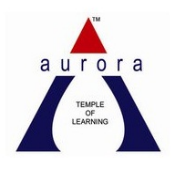              AURORA'S DEGREE AND PG COLLEGE     
              (ACCREDITED BY NAAC WITH B++ GRADE)
              DEPARTMENT OF COMMERCE & MANAGEMENT
EVENT PROPOSAL forInternational Anti-Corruption DayEvent/Activity Name: World EventEvent/Activity Title: International Anti-Corruption DayFaculty coordinators: Mr. Shiva Shanker GDate: 9th of December, 2020Venue: Aurora’s Degree and PG CollegeTarget audience: Students of 2 Computer Applications – CLevel: CollegeStudent Volunteers: Shifa Khan & Abdur Rehman Khan from 2 Comp Appl – CObjective: The UN General Assembly declared 9th December as International Anti-Corruption Day, to be observed annually. The objective of this Day is to create awareness about the negative effects of corruption and the need to prevent and fight it.   Co-Ordinator		            IQAC Coordinator		                     PrincipalG Shiva Shanker                                     Dr. Ravi kiran                	      Dr. Viswanadham BulusuAurora’s Degree & PG College(ACCREDITED BY NAAC WITH 'B++' GRADE) Chikkadpally, Hyderabad 500020EVENT SHORT REPORTOBJECTIVE:The UN General Assembly declared 9th December as International Anti-Corruption Day, to be observed annually. The objective of this Day is to create awareness about the negative effects of corruption and the need to prevent and fight it.BRIEF ABOUT THE EVENT:The event was held in our college. On the day of the event, the students have prepared a documentary and it was mailed to all the students to share the knowledge about Anti - Corruption Day.OUTCOME:The day emphasizes the need for the eradication of corruption and intends to create awareness on the ways through which it can be reduced.PHOTOGRAPH: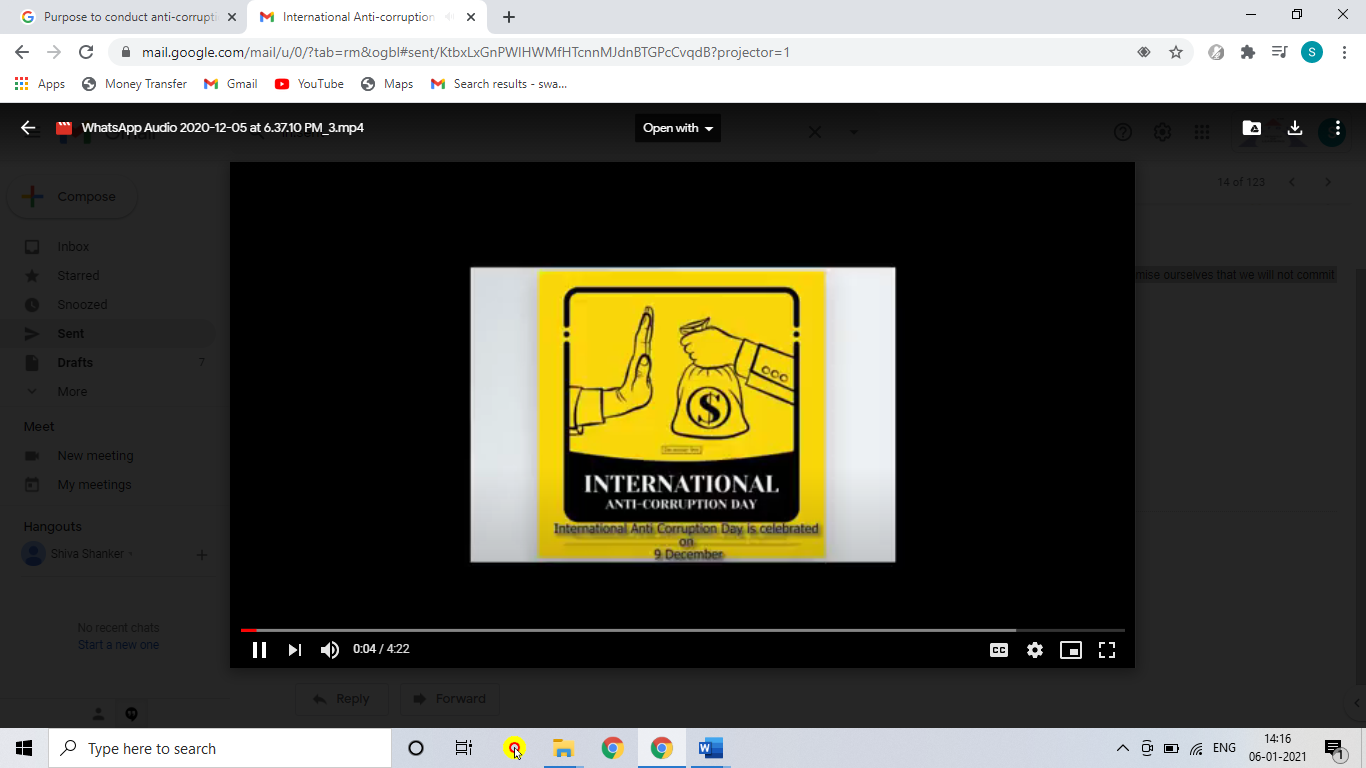 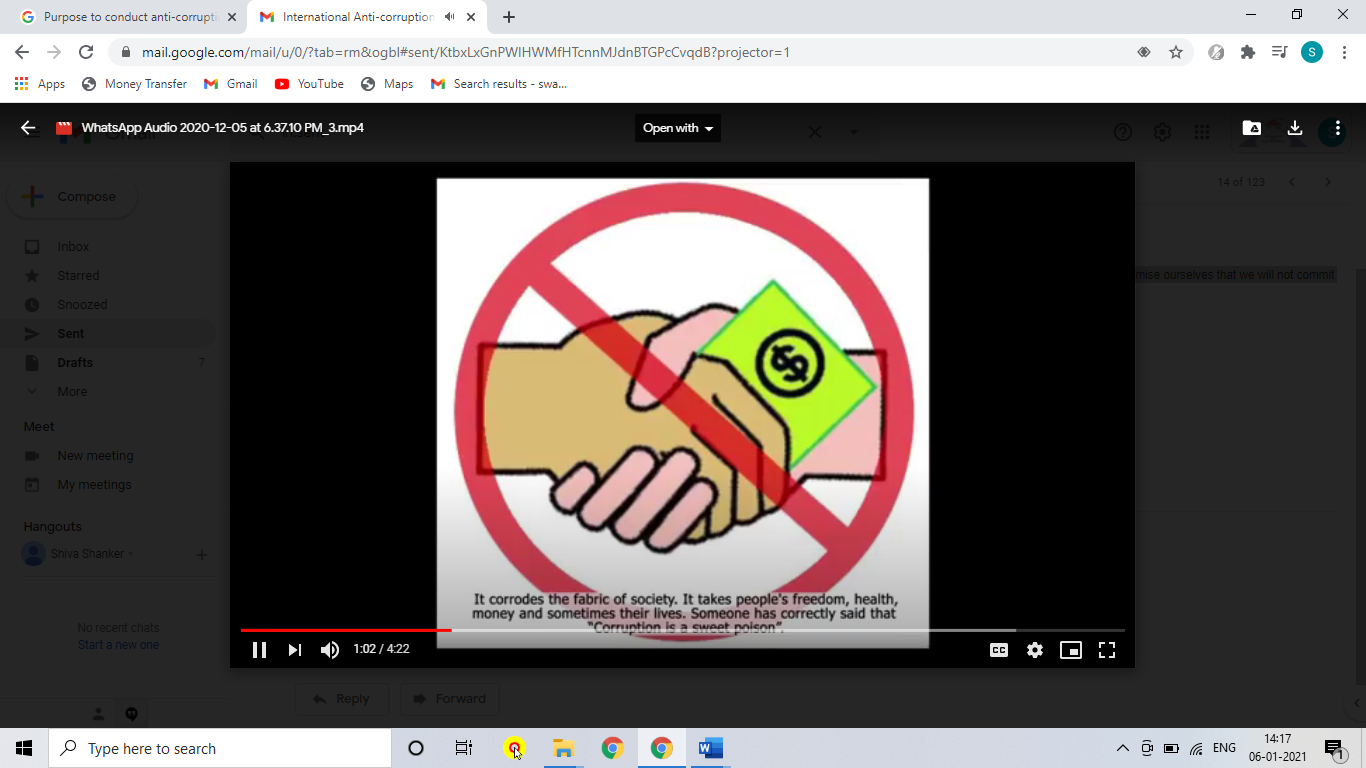 Detailed Report :International Anticorruption Day marks the adoption in 2003 of the United Nations Convention Against Corruption. Almost all countries in Asia and the Pacific have ratified the Convention. By doing so, they have obligated themselves to adopt and implement policies that prevent and penalize corruption.The event was held in our college. On the day of the event, the students have prepared a documentary and it was mailed to all the students to share the knowledge about Anti - Corruption Day. The day emphasizes the need for the eradication of corruption and intends to create awareness on the ways through which it can be reduced.Corruption, the human attitude, a very dangerous factor than the terrorism which is destroying the world's economies financially, ethically and physically. Let us promise ourselves that we will not commit ourselves to corruption on this INTERNATIONAL DAY OF ANTI CORRUPTION. LIST OF THE STUDENT COORDINATORS Shifa Khan (1051-19-405-153)Abdur Rehman Khan (1051-19-405-150)Swaraj Sanghi (1051-19-405-197)LIST OF THE PARTICIPANTS PHOTOGRAPH: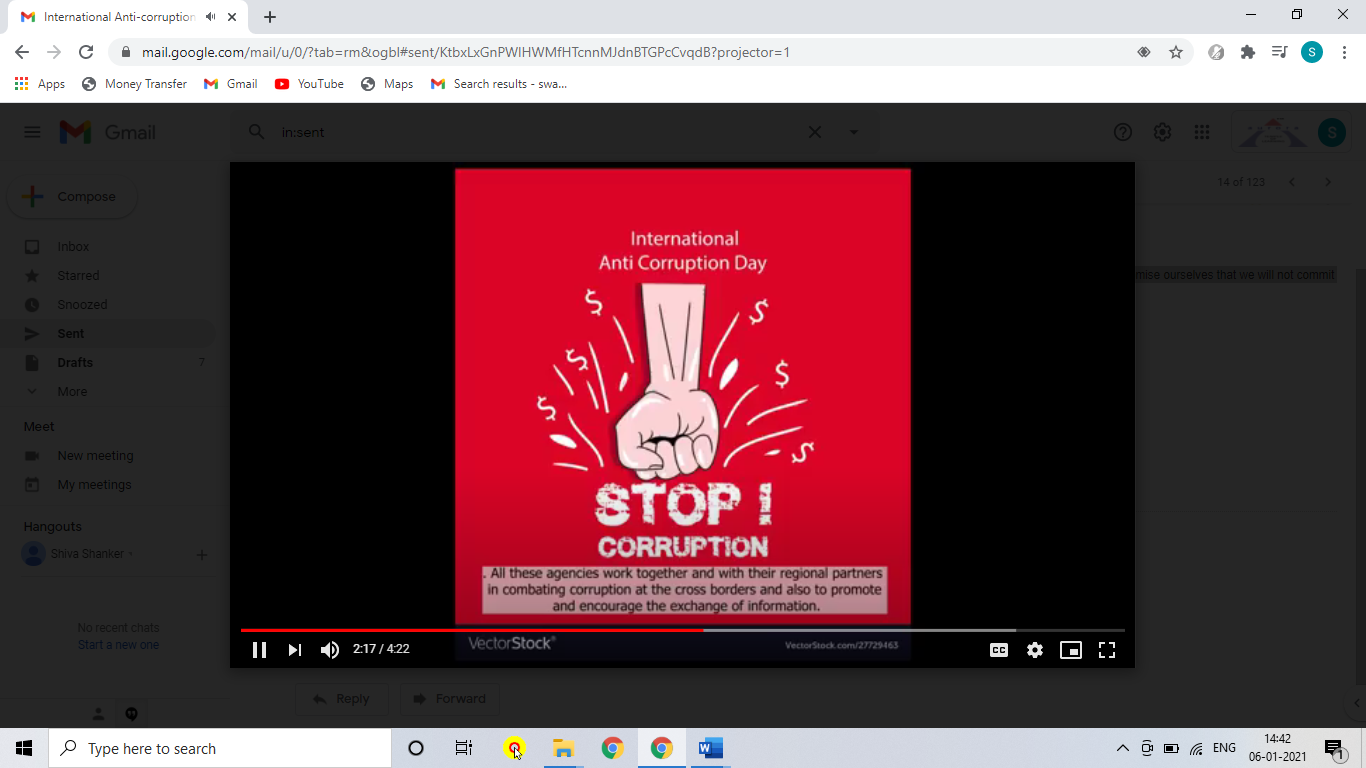 VIDEO LINK : https://drive.google.com/file/d/1qdT9TvZQ26Fa6nNnJYgGnVMtQnZyqdX2/view?usp=sharing--- End of report ---NAME OF THE EVENT / ACTIVITYInternational Anti-Corruption DayTYPE OR TITLE OF EVENT / ACTIVITYWorld EventFACULTY INCHARGEG Shiva ShankerDEPARTMENT/CELL/COMMITTEE/CLUBCommerce – Computer ApplicationsDATE9th of December, 2020VENUEAurora’s Degree and PG CollegeTARGET AUDIENCEStudents of 2 Computer Applications – “C” sectionS.NoRoll No.NameCollege Email IDS.NoRoll No.NameCollege Email ID11051-19-405-141Katika Naga Pavankatikanagapavan19@adc.edu.in21051-19-405-142Anne Vaishnaviannevaishnavi19@adc.edu.in31051-19-405-143G Dharma Vardhangdharmavardhan19@adc.edu.in41051-19-405-144Mula Varun Kumarmulavarunkumar19@adc.edu.in51051-19-405-145Muzammil Masood Al Behloolimuzammilmasoodalbehlooli19@adc.edu.in61051-19-405-146Konda Akshaykondaakshay19@adc.edu.in71051-19-405-147Mohammed Shoaib Amirmohammedshoaibamir19@adc.edu.in81051-19-405-148Mana Uday Kumarmanaudaykumar19@adc.edu.in91051-19-405-149Mohd Waseem Ahmedmohdwaseemahmed19@adc.edu.in101051-19-405-150Abdur Rehman Khanabdurrehmankhan19@adc.edu.in111051-19-405-151Vineet Joshivineetjoshi19@adc.edu.in121051-19-405-152Md Fazal Ulla Choudrimdfazalullachoudri19@adc.edu.in131051-19-405-153Shifa Khanshifakhan19@adc.edu.in141051-19-405-154Monani Shyam Kmonanishyamk19@adc.edu.in151051-19-405-155Sandha Manojsandhamanoj19@adc.edu.in161051-19-405-156Gudiniya Ruchikagudiniyaruchika19@adc.edu.in171051-19-405-157Kusum Santrakusumsantra19@adc.edu.in181051-19-405-158Pandey Mrityunjaypandeymrityunjay19@adc.edu.in191051-19-405-159S Lokesh Raj Agarwalslokeshrajagarwal19@adc.edu.in201051-19-405-160Vikas Biswalvikasbiswal19@adc.edu.in211051-19-405-161Roshan Singhroshansingh19@adc.edu.in221051-19-405-162Mousumi Samantamousumisamanta19@adc.edu.in231051-19-405-163Sunka Soniya Anil sunkasoniyaanil19@adc.edu.in241051-19-405-164Abhishekabhishek19@adc.edu.in251051-19-405-165Ravani Riyazravaniriyaz19@adc.edu.in261051-19-405-166Sourav Agarwalsouravagarwal19@adc.edu.in271051-19-405-167Varindani N Bhupeshvarindaninbhupesh19@adc.edu.in281051-19-405-168Kashif Khankashifkhan19@adc.edu.in291051-19-405-169Ramavatar Khandelwalramavatarkhandelwal19@adc.edu.in301051-19-405-170Mohammed Aqeem Uddinmohammedaqeemuddin19@adc.edu.in311051-19-405-171Harsh Vermaharshverma19@adc.edu.in321051-19-405-172Dhannawat Rusheeldhannawatrusheel19@adc.edu.in331051-19-405-173Abhishek Kongleabhishekkongle19@adc.edu.in341051-19-405-174B Yash Kumarbyashkumar19@adc.edu.in351051-19-405-175Sandeep Kumar Yadavsandeepkumaryadav19@adc.edu.in361051-19-405-176C S Rithvikcsrithvik19@adc.edu.in371051-19-405-177Rajnish Kumar Jharajnishkumarjha19@adc.edu.in381051-19-405-178Daulat Dhanidaulatdhani19@adc.edu.in391051-19-405-179Suraj Lal Varmasurajlalvarma19@adc.edu.in401051-19-405-180Ravula Rohan Kumarravularohankumar19@adc.edu.in411051-19-405-181Krishi Singhkrishisingh19@adc.edu.in421051-19-405-182Mir Zulfequar Alimirzulfequarali19@adc.edu.in431051-19-405-183Ranjit Singh Solankiranjitsinghsolanki19@adc.edu.in441051-19-405-184Faiz Dhananifaizdhanani19@adc.edu.in451051-19-405-185Devarshi Aadityadevarshiaaditya19@adc.edu.in461051-19-405-186Aryanaryan19@adc.edu.in471051-19-405-187Aiman Ahmed Farooqiaimanahmedfarooqi19@adc.edu.in481051-19-405-188Priyansh Kumar Suranapriyanshkumarsurana19@adc.edu.in491051-19-405-189Mohd Sohail Khanmohdsohailkhan19@adc.edu.in501051-19-405-190Arni Sham Seemaarnishamseema19@adc.edu.in511051-19-405-191Shravan Kumar Singhshravankumarsingh19@adc.edu.in521051-19-405-192Amit Agarwalamitagarwal19@adc.edu.in531051-19-405-193Shashank Tiwarishashanktiwari19@adc.edu.in541051-19-405-194Haiyawala Yesh Singhhaiyawalayeshsingh19@adc.edu.in551051-19-405-195Mirza Mehmood Ali Baigmirzamehmoodalibaig19@adc.edu.in561051-19-405-196Harsh Karnaniharshkarnani19@adc.edu.in571051-19-405-197Swaraj Sanghiswarajsanghi19@adc.edu.in581051-19-405-198R Sirisharsirisha19@adc.edu.in591051-19-405-199Mohammed Faiyaz Khanmohammedfaiyazkhan19@adc.edu.in601051-19-405-200Mohd Irfanmohdirfan19@adc.edu.in611051-19-405-201Kasanaboina Nikithakasanaboinanikitha19@adc.edu.in621051-19-405-202Pooja Kishan Motwanipoojakishanmotwani19@adc.edu.in631051-19-405-203Kadaji Dattakadajidatta19@adc.edu.in641051-19-405-204Naveen Kumar Mishranaveenkumarmishra19@adc.edu.in651051-19-405-205Laxman Dass Koushal Rajlaxmandasskoushalraj19@adc.edu.in661051-19-405-206Shaik Mohammed Iftekharshaikmohammediftekhar19@adc.edu.in671051-19-405-207Deepak Shindedeepakshinde19@adc.edu.in681051-19-405-208K Dinesh Kumarkdineshkumar19@adc.edu.in691051-19-405-209Chetan Lahotichetanlahoti19@adc.edu.in701051-19-405-210Abhishek Kumar Prajapathiabhishekkumarprajapathi19@adc.edu.in711051-19-405-301Netra Bogatinetrabogati19@adc.edu.in721051-18-405-225N Akshithanakshitha18@adc.edu.in